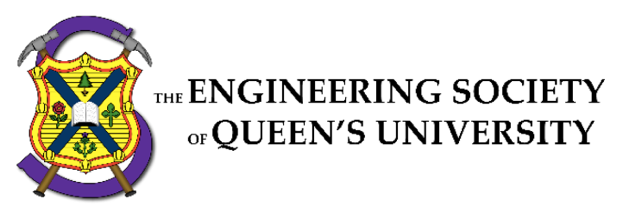 Council MinutesThursday, November 22nd, 20186:00pm, Dunning Hall 27Speaker: Andrew FarleySecretary: Natalie Arpin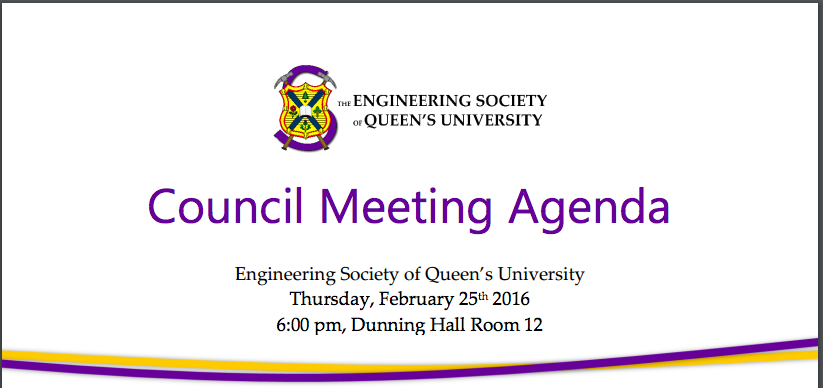 Council begins, 6:11 pmI. ATTENDANCEAndrew Farley: Show of hands if you are here and if you are yourself. No proxies today. II. ADOPTION OF THE AGENDAMotion 1   Whereas:	It’s almost winter break; & whereas: 	this will be the last Council of 2018! BE IT RESOLVED THAT: Council approve the agenda of the Council meeting of Thursday, November 22nd, 2018 as seen on the Engineering Society website. Moved by: Emily “It’s week 11” Varga Seconded by: Andrew “It’s week eleven” FarleyMotion passes, 6:11 pmIII. Adoption of the MinutesMotion 2  Whereas: 	Some things happened last council; & whereas: 	we need to approve them; BE IT RESOLVED THAT: Council approve the minutes of the Council meeting of Thursday, November 1st, 2018 as seen on the Engineering Society website. Moved by: Natalie “It’s almost December” Arpin Seconded by: Emily “November 1st was a long time ago” VargaMotion passes, 6:12 pmIV. BREAKCouncil breaks, 6:12 pmCouncil resumes, 6:15 pmV. Speaker’s Business   Andrew Farley: I would like to acknowledge that Queen’s University sits on traditional lands of the Haudenosaunee and Anishinaabe federacies. VI. Presentations Burst VentureJavier: We are here to tell you about an app that lets you get more involved on campus.Carter: You are new on campus and want to get involved. People tell you Facebook is the best place to get involved so you get it and events start popping up. We see some issues. The saturation of events that you may not be into. There is also dispersion. Events are promoted in so many ways and you may not be in the right place at the right time to find out about it. We want to create a one stop shop platform for all campus events to be centralized on. We want it to be personalized to each person and organization so that it lets people get involved in what they are into Javier: 83% of students thought this sort of platform would be helpful. There is the main platform, a discovery page and a calendar page that can centralize school and events. Lastly notifications so that you can be made aware of changes.Carter: Value: personalization so that people get to the events they want to. Next up is data so that resources can be allocated more efficiently. Also, an easy tool for first years to integrate into the community. We want to make the one and only platform that they need. 73% of students found that being involved made them enjoy their time here. Where does EngSoc fit in? Feedback on the application and driving awareness to promote the app. Intergration, creating an environment where this is the go-to platform for events. Kodie Becker: Do you know about queesevents.ca? How do you differ? What kind of integration do you have through other platforms? What is the goal of this platform, passion or income?Carter: Queens events does not seem optimized for students and its not integrated with things such as Orientation week. They also post the events themselves and this will allow clubs to post. For personalization, we can optimize engagement and people getting involved. One of the major trends I have seen is that first years do not have Facebook when they come to campus. We want to mitigate the use of this platform and have Burst as the main platform. Events can be shared to Facebook from Burst. Currently this is a passion project. I am in commerce and was really involved in finance and then ended up living with these guys and worked with a tech start-up. I want to create this platform to allow students to get involved. We have been getting support and would like to pilot it and give it to Queens. If it works, we would expand. Max Karan: Where are you in the design?James: We are into the involvement on campus and are looking for developers on campus. We are looking at Beta Labs and Q web to collaborate in the project.Carter: We have been talking to those groups and are working on perfecting the design. We are then going to try to have it developed by SeptemberJamil Pirani: Have you looked at how you are going to curate these positions or ways to get involved?Javier: We are looking at a way to have net ids involved and then have the support of the societies to filter events through these. Jamil Pirani: So, each faculty will provide a list of positions?Max Karan: We are going to have verified clubs and teams who can post freely and for people who don’t have ties, they would go through a screening process and the event would have to be approved by us. If its spam, it would not be allowed. Behshid Behrouzi:  Did you look into getting sponsors and compensating the developers?Carter: We entered the regional pitch competition and are looking to get fundingEmma Prairie: I work with first years and am wondering what your marketing would be like. How do you reach people? Max Karan: We have 3 systems for recommendations. On your login, there will be a list of tags and you can pick them for initial recommendations. We are also looking at recommending based on past events. Overlap in people at the events that they have been to. If they are interested, it will be recommended to you.Javier: Also, your year and faculty would be used to suggest events.Jordan Pernari: Is this only going to work on iPhone’s? There are some events that are for engineering but are held by other schools and we have some events that are open for other schools.  Carter: We do plan on having a mobile and web-based application. The mobile is iOS and android. We are currently focusing on Queens. If we could scale to other schools, we could create something were you could request entry to another school. Currently we have to restrict it for security. Max Karan: Someone internally can post for outside entries as well. CFESDelany Benoit: We are presenting on the conference on diversity in engineering.Soulaine Theocharides: I was the WISE representative and am speaking for WISE and Engiqueers. I would like to talk about my takeaways. A central theme was diversity and intersectionality. The idea of overlapping disadvantage and how they affect each other. From WISE this leads to interesting ideas when it comes to women. You have to focus on the various groups of women. I attended the Women of Colour in Stem panel and typically panels on women in engineering are about sisterhood and thriving. This panel talked more about striving rather then thriving. This reminded me of the importance of questioning who is involved. Who is missing. How can we reach out to them?Emily Wiersma: Pronouns and names were on the nametag which was really neat. They had a sensory room which was nice and allowed people to decompress afterwards. I have celiac disease and even though this this was a diversity conference they feed me gluten. We had really interesting discussion on privilege in engineering as it is a privileged profession. The pricing of events for example. We are trying to make things as free as possible. there is a national society of black engineers. How to include people in events. At a hackathon, someone created an app where it swiped based on type of skin so next year the project was on social change. Addressing failure was also a presentation that was great and ways to normalize failures. We are thinking to add it to our transition manuals. Another was on rape culture and women tend to move out of STEM due to harassment. We watched two really neat videos that I have included here and we are going to integrate them into training.Zaid Kasim: Some of the issues that I had. The break out rooms would be presentations that were overviews and they would not go in depth into heavy topics. There were topics that needed their own presentations. There was a lack of discussion on disability in engineering and I want to bring something on back about this. Also, the rape culture prestation.  Emily Wiersma: The speaker who was supposed to speak was not there. There were some outdated schools of thought. Some people thought the name was aggressive for 10 am in the morning on a Sunday. Zaid Kasim: We have a lot of recommendations. This was good for many schools but I don’t think there was a lot to bring back to Queens. We are already doing a lot of things so there was not much to add. Outside of the breakout rooms, I had the chance to talk to people about their schools and their cultures. I would like to have directed conversations and have the exec allow schools to talk to each other. I think that queens should place a bid. I think we would do a good job and have a lot to add. Delany Benoit: It was not particularly great for us. It was a lot like a training conference. We should know what and be discussing how to move forward. We should maybe host and bring what we have to the table. Hold roundtables and discuss practices. I had the chance to speak. We wanted to have a discussion and be open to questions. It worked well.Carson Cook: It’s a two-year bidding cycle. Zaid Kasim: Yes. Jamil Pirani: Could you send this out?Emily Wiersma: Yes. Max Karan: You felt there was personal benefit but not a lot to bring back as a whole. How would you mediate this?Zaid Kasim: My favourite part was talking to other schools and finding out about them. I didn’t have a lot of time to talk about our school and practices. The chance to have a conversation about practices should be added.Jordan Pernari: At congress there are different streams. Do you think this would be helpful to have at this conference? Zaid Kasim: Yes. They have streams at congress such as leadership and VPX and I think this would be really helpful to have here. VII. New Business: Motion 3Carson Cook: I would like to amend motion 5 to allow an individual appointed by external communications to attend the congress.MOTION 3Whereas: 	The Discipline Club Constitutions need to be updated; & whereas: 	we should elect a committee to rewrite Discipline Club Constitutions; BE IT RESOLVED THAT: Council elect Andrew Farley, Juliana Jeans, Christina Bisol and Liam Craig to be upper year students on the Discipline Club Constitution Committee and Csaba Nemeth, and Julia Takimoto be first year students on the Discipline Club Constitution Committee as per APPENDIX “DCCC”. Moved by: Ryan “Discipline Club Constitution Committee” Kealey Seconded by: Emily “Say that five times fast” VargaMotion Passes, 7:25 PMCsaba and Christina AbstainRyan Kealy: We have been talking about this for a few weeks. All the discipline clubs should have a constitution to make them an official club and I realized the mining one was super out of date. We then realized that none of them were valid so we pulled together this committee to create new constitutions for all the disciple clubs. We have decided to elect 5 upper year students and two first years to help as well. Being on this committee, will be meeting with discipline club presidents, consulting with discipline clubs on their needs. We are electing these people to be there. Don’t need to be a voting member.Matt Julseth: Are you allowed to be a rep of a discipline club and be on thisRyan Kealy: Yes. It does not matter what you position is.Carson Cook: Are we doing elections separately or together.Emily Wiersma: I think separate is easiest.Alexander Clifford:  Is there an estimated time commitment?Ryan Kealy: No official requirement but the estimate is a meeting once a week and then a discipline club roundtable will be about an hour. Those will be few and far between. These are to address the general considerations. It will very low commitment. Kodie Becker: For cross appointed faculties. How will that work? Such as Engineering Physics. Ryan Kealy: We are looking into that. Engineering Physics does not have a constitution that is up to date so we are looking into what other clubs do. This will be addressed. Sidney Picco: The constitutions will be different. We are meeting with individual disciplines so that they meet their needs. Ryan Kealy: There is a huge variance in discipline clubs. Its all a mess so we want to make some general roles that we know by default. We are then going to create the sperate roles that they need. Such as in mining we do a lot of competitions so we have positions for this. Some things should be consistent. Andrew Farley: Let’s start with upper years.Upper-Year Elections:Jamil Pirani: KodieKodie Becker: NoChaz Meadows: I acceptMatt Julseth:  ThomasThomas Wright: I declineCarson Cook: I nominate Christina BisolKaija Edwards: I secondChristina Bisol: I AcceptRyan Kealy: TristanTristan Burnet: DeclineRyan Kealy: Delany Delany Benoit: DeclineHatem Dawaghreh:  Sam RoperSam Roper: DeclineMatt Julseth: Liam CraigLiam Craig:  YesChaz Meadows: Sam Christina Bisol: SecondSam Roper: DeclineCarson Cook: BrandonTristan Burnet: Second Brandon Tseung:  DeclineKodie Becker: CarsonCarson Cook: NoSidney Picco: What if they aren’t here?Andrew Farley: They could call. Chaz Meadows: HatemHatem Dawaghreh:  I declineTristan Burnet: Andrew Chaz Meadows: I secondAndrew Farley: Sure Jordan Pernari: Juliana Jeans Juliana Jeans:  Yes Andrew Farley: Jamil, can you run this?Jamil Pirani: YesChristina Bisol: GillianEmily Wiersma: SecondGillian Wun: AcceptJamil Pirani: Everyone gets a 30 second open. Andrew Farley: I am the speaker. I am in 2nd year comp and am getting very familiar with policy so I think I could help with constitutions. Liam Craig:  I have experience in EngSoc and with the disciplines through the bed fund.Chaz Meadows: Ryan was telling me about this and I was thinking about it. Want to try writing policy. Christina Bisol: I think this will be a fun challenge. Juliana Jeans:  I am Juliana. I was the DoIA and the VPSA. I know a lot about policy and discipline clubs and would be happy to helpGillian Wun: I am the policy officer and would like to help write policy.Ryan Kealy: What do you think the most important job of a discipline club is?Ryan Kealy: I think, overall to support and expand opportunities for students. It is unfortunate when this gets bogged down by policy. They need to empower students.Chaz Meadows: Getting people in the discipline involved so they can better themselves and do the best they can in their discipline. Christina Bisol: Making sure everyone is heard. Making sure that everyone has an equal opportunity to excel.Juliana Jeans:  I think that the most important job is the merge the gap between the discipline, faculty and EngSoc so that they can be supported in school and on their way out. Gillian Wun: They advocate for students in the discipline and communicate information to students.Andrew Farley: Supporting students and maintaining positive traditions. Such as in ECE we have Pokémon patches that are cool and meaningful.Sidney Picco: What do you want to learn or gain from this?Chaz Meadows: I have never written policy and want to introduce myself to this process.Christina Bisol: Experience and making sure that everyone is heard and all have the best outcome. Juliana Jeans:  Making sure that discipline clubs are in a better place then when I started school. They are in a rocky place and its not their fault so I would like to help fix that.Gillian Wun: Chance to write and understand policy. Help the discipline clubs have a better goal and defined role. Andrew Farley: Want to write policy and note the goings on of all the disciplines. Support them so that they can support their members.Liam Craig:  When we go into our disciplines. We forget that we are all engineers and would like to learn more about the disciplines and be a more effective support to them. First-Year Elections: Christina Bisol: Kaija EdwardsKaija Edwards: I declineChaz Meadows: CsabaCsaba Nemeth: I AcceptEmily Wiersma: AbbeyHatem Dawaghreh:  SecondAbbey Ford-King: I acceptChaz Meadows: JuliaHatem Dawaghreh:  KatherineChristina Bisol: SecondKatherine Faulkner: AcceptRyan Kealy: What discipline do you want to go into and what do you want them to do to support you?Peter Matthews: Electrical and a chance to look into careers, the area they want to specialize in.Csaba Nemeth: Apple, engineering physics or computer. I hope that they will have specific opportunities for jobs because it seems like here is a bunch of jobs that aren’t specific. Abbey Ford-King: Engineering Physics and a sense of community with people who have experienced the discipline and how to succeed.Julia: Either mech or chem. Making the transition easier and help me get involved in the discipline and helping get a career. Katherine Faulkner: Mech or Engineering Physics. Ways to experience what different careers include. Jamil Pirani: What is a resource or event we could put on to help you get through first yearsCsaba Nemeth: Events for the disciplines earlier on to lead up the choosing the discipline so you are introduced to it earlier. Abbey Ford-King: I agree with an introduction and knowing about the specialization within the disciplines.Julia Takimoto: What discipline will get you to a particular goal or career. Katherine Faulkner: Experience or hands on things related to the discipline. Peter Matthews: A question are based on courses and what they are interested in, clubs they are in, etc. What disciple they should go into to. Ryan Kealy: Talk to me, Emily, Emily or Sidney after councilAndrew, Juliana, Christina, Liam, Gillian, Csaba, Julia electedMotion 4  Whereas: 	The BED Fund is bettering our education; & whereas: 	we should ensure that our Policy and By-Laws reflect the current operations of the fund; BE IT RESOLVED THAT: Council approve the changes to Policy 𝜄, Section A-Better Education Donation Fund and By-Law 16 – Better Education Donation, as seen in APPENDIX “BETTER FUND” and APPENDIX “BETTER EDUCATION”. Moved by: Sidney “Better Fund” Picco Seconded by: Liam “Better Education” CraigMotion Passes, 7:36 pmSidney Picco: These changes to policy, many of them are things in policy that the faculty does not do. We want policy to reflect current practices. I would like to make an amendment to add a change to C1 in the bylaw. I changed it in policy, section a52 and a53. Basically, we want to get ride of the ¾ divide because the general fund does not exist. Its crossing out the ¾ and the line that says the ¼ will be allocated the general fund. Matt Julseth:  Has that ever been followed and it so how?Sidney Picco: When I meet with the faculty, they said it had not been done. They have had people cycle through the position and its not in their terms of references. What has been happening is that all the money goes to the discipline.Hatem Dawaghreh:  Is it just being removed because it has not been done. Have we looked into doing this?Sidney Picco: We have been looking at it but its difficult. We would bring it next semester. Trying to figure out how this would be done. Currently this is unfeasible and the faculty will not do it. We will bring it next semester.Carson Cook: For more context, in some meeting in the faculty, they said they can’t split it that way for legal reasons.Matt Julseth:  I know in past years, the bed fund they had the goal of being self sustainable. Is that a goal still?Sidney Picco: We are working to this. The endowment fund generates interest and will hopefully help to get rid of the fee. All students’ fees go to the disciplines. General fund is just a pool of money. For general purchase, they came from first year. We are looking to move the money to the endowment fund. Sidney Picco: We focused on this change but we also added the bed fund head manager to sit on the board and that the faculty wants approval by the dean. This will be done before council and this is also in their terms of reference. Motion 5 Whereas: 	A vote was made 1.5 years ago, & Whereas: 	There are things to do at CFES, BE IT RESOLVED THAT: The President of the Engineering Society is allowed to attend CFES Congress in 2018 and an individual appointed by external communications to attend the congress.Moved by: Carson “Am I a President?” Cook Seconded by: Zaid “Not my President” KasimMotion Passes, 7:41 pmCarson Cook: So, I will preface this by saying it is in January during winter break. I cannot guarantee my attendance. The options are that I don’t attend, attend the last two days or all of congress. There are three reasons why I should go to the VP External Stream as there are some policy things I would like to bring. The first is that the officer teams have to submit reports of what they are doing, second is formalizing that they have to ask member schools for advocacy unless it is a directly adopted stance. The third thing is an extended observer status, a dropdown membership. If you remove yourself you have to take a year off, a year attending and observing and then another year off if needed so you get a taste without financial commitment. This works well for schools and CFES. The reasons I would like to go to the VP External stream I would like to hold CFES accountable and then get those passed. The second person would attend the EngSoc development stream which has interesting sessions and is built on students bringing value back to their engineering society with sessions on sustainability, mental health and culture and traditions. The ex comm committee felt that two people should go. We can amend and take that person out if you feel this is better. For context the total cost is $11 hundred.Alexander Clifford:  Is that per person or both?Carson Cook: Both. Julia Takimoto: What was the original reason that the president did not attend?Carson Cook: Two years ago, we voted to not attend any events because we did not get value and there was a concerning culture. I want to advocate for a new membership level and I think a structural change could be passed. Motion 6 Whereas: 	The Agnes Benidickson Tricolour Award is the highest honour in The Alma Mater Society; & whereas: 	we need a representative from The Engineering Society to decide who wins the award; BE IT RESOLVED THAT: Council elect Alexander Clifford as the Engineering Society representative for the Agnes Benidickson Tricolour Award selection committee. Moved by: Carson “Gold, Blue” Cook Seconded by: Emily “and Red” VargaMotion Passes, 7:49 pmAlexander Clifford abstainsCarson Cook: The Agnes Benidickson Tricolour Award is an induction to the Tri-Colour Society and it is the highest honour that a student can receive for extracurricular contributions. It’s a cool chance to look at the best and brightest students at Queens. Jamil Pirani: When it says representative for EngSoc, what does that mean?Carson Cook: Anyone.Matt Julseth:  What commitment is that?Carson Cook: Don’t know how many nominations there were. It’s a weekend maximum. Kaijia Edwards: You said it takes a weekend. When is this?Jordan Pernari: Last year it was the third weekend in January. Hatem Dawaghreh:  Jordan. Paige Maxwell: Second.Jordan Pernari: I don’t think I canHatem Dawaghreh:  Chaz. Chaz Meadows: I Decline.Zaid Kasim: Kaija Edwards.Kaija Edwards: I Accept. Hatem Dawaghreh:  Alex Clifford. Juliana Brown:  Second.Alexander Clifford:  I Accept. Chaz Meadows: Delany.Delany Benoit: Decline. Jordan Pernari: KodieKodie Becker: I DeclineJamil Pirani: SidneySidney Picco: I Decline Kaija Edwards: I withdraw as an upper year would make a more educated decision.Carson Cook: What would you look for in a good nomination.Alexander Clifford:  From being on the EngSoc awards commission, the best candidates are not just in one focus but are well rounded. Chaz Meadows: If you could be a tricolor, which one?Alexander Clifford:  Yellow, that’s the engineering one. Matt Julseth:  Which intermural is the most important you would base it on. Jordan Pernari: Non-academic award. Carson Cook: Send your net id. Motion 7 Whereas: 	There are many important issues the Engineering Society needs to support its members on; & whereas: 	a directorship is appropriate to improve this support; BE IT RESOLVED THAT: Council approve the changes to Policy 𝛽 Section C. Directors and By Law 8 - Engineering Society Directors as seen in APPENDIX “SOCIALS”. Moved by: Carson "Introducing" Cook Seconded by: Delaney "Director" Benoit Thirded by: Kodie "of" Becker Fourthed by: Emily "Social" Wiersma Fifthed by: Behshid "Issues" BehrouziMotion Passes, 7:52 pmJamil AbstainsCarson Cook: We talked about this last council. The equity officer will become a directorship. There will be the addition of sustainability. We are adding an accessibility representative. There will be more on the support on mental health and oversight on the engineering wellness center. Director of Social Issues will also be a non-voting member on advisory board. Jamil Pirani: We have advisory board on Monday and will discuss this then. I have personally been consulted and really support this.Carson Cook: We are excited to focus on these issues and a directorship will help with this. Kodie Becker: I would like to retract motion 8 and ask the executive to move to closed councilJamil Pirani: A closed council means that only those who are members of council, the voting members, directors, general manager, secretary and speaker can stay. Everything is confidential and minutes are not taken. The motion to enter a closed session must be passed by a 2/3 majority. Andrew Farley: Motion to close councilMotion passes, 7:55 pmVIII. Executive reportsi) PresidentCarson Cook: Mostly in the report. The ombudsmen office review is still open. I talked to the reviewer and they will not be closing the office. SOARB applications are open and they haven’t received any applications so there won’t be student voices and you also won’t have any student voices on the board. I encourage you to apply. Talk to me or Delany about it. Council sings the engineering hymn.II) Vice president of operationsBehshid Behrouzi: All in the report.III) vice president of student affairsEmily Wiersma: All in the report. I have been sick and sleeping.IX. Director Reports  i) AcademicsSidney Picco: All in the report. Thanks to all the first years that came to academic caucus. II) Communications  Alexander McKinnon: Not much happened. The link for the survey about the website is there. iII) conferences Sam Roper: I was sick sorry. Exciting things, QEC is this weekend. On Saturday from 12 -2 is the expo with sponsors and other conferences. Good way to learn what’s going on with conferences. IV) Design   Hatem Dawaghreh: All in the report. v) Events   Emily Weirsma: She is at an interview. There was a snowflake event and the festival of cheer is on Sunday at a time. The December 6th memorial service is coming up and an escape room.VI) External Relations  Zaid Kasim: All in the report. Thanks for coming to the parade and Kodie for driving.viI) Finance    Brandon Tseung: All in the report. Also, a poll on if you would find finance reports helpful. viIi) First Year   Emma Prairie: Lot’s of first year stuff coming up!IX) Human Resources   Kodie Becker: Driving was fun. Excited for feedback being more consistent. Project for that going on. Looking forward to reading a book. x) Information Technology  Max Karan: All in the report.xI) Internal Affairs  Emily Varga: All in the report. Gillian and I have an updated version of policy and bylaws. Its on the website.xiI) Professional Development   Juliana Brown: All in the report. We got stickers. xiiI) Services  Tristan Brunet: All in the report. Congrats to new SQ head Mikaela Rae Peet and I’m hiring next weekx. Question Period NoneXI. Faculty Board Report      Blake: We had board yesterday. It was uneventful. Doctor Kerry Rowe was inducted into the order of Canada. There are planning an AI program at the master levels. The sessional dates are out for next year. The deadline for changing disciplines has been moved forward by a month. With a second deadline.Behshid Behrouzi:  There is a late fee on the second round of applications. Blake: Same in second semester. Conversation on reading week and students brought up their dislike. Carson is going to give them the results of the survey on the break. Going to bring it to senate.Christina Bisol: Since we loss a day of class for thanksgiving. There will be a day implemented between the break and exams. We are short a day. Blake: the professors were confused and will probably not affect anyone.Jordan Pernari: The reason for the addition of the day is from the Canadian Accreditation Board. Without that day you can not be an engineer. Blake: We are technically at 11.8 weeks and not 12. Carson Cook: Just to add on, the steps I have been told that are appropriate are meeting with dean and bringing a motion to faculty board to discuss bringing a motion to senate. XIi. Alma Mater Society Report   Carson Cook: So, who reads the journal? There are questions about the judicial affairs office. I don’t want to get into it here but I am happy to talk about it latter or one on one. It will be looked at by a third party and results should be given before Christmas from this independent firm.XIII. Senate Report  Sam and Max Karan: Nothing to report. XIV. Engineering Review Board Report Jamil Pirani: I was looking at bylaw and ERB is not listed as having to give a report. Emily Varga: I’ll look into thatXV. Advisory Board Report Jamil Pirani: We are meeting on Monday for mid-year for all services. Science Quest is giving year end. We are discussing the director of social affairs among other things.XVI. Equity officer Report No Report XVII. Club ReportsI) Eng phys	Jonathan Corbet: We had candy for Halloween, had pool with profs, council went bowling and got merch. Had a speaker series. Having a mentorship night and we are also including academic help. Attending first year option house. Intermural and merch in January.ii) eceAlexander Clifford:  We had a good wine and cheese and lost our second-year reps so we got new ones. There was a working group on undergrad relations. Lunch with profs and got patch’s going. No one can make the night next week so If you want to go, let us know.iii) Mechanical Thomas Wright: We are getting merch, have a professional development event coming up. Trouble getting money back from the faculty. USAT’s went out. iv) Minning Ryan Kealy: In mining, we are working on merch, Christmas party, our empty bank account and what to do with bed fund money. Looking at starting a mentor program with SIM.  We are working on the constitution and feedback from grad students on profs. XVIII. Year Reports   I) Sci’19Jordan Pernari: Not too much going on. Grizzly is booked for iron ring after party. People are figuring out with what they are doing with their life. Best of luck on exams.Paige Maxwell: If you have photos, send to yearbook email: sci19yearbook@engsoc.queensu.ca II) Sci’20Chanel: All in the report.III) Sci’21  Chaz Meadows: We are working on giving out year merch. We are working on updating the website. We announced our Clark takeover yesterday. If you have any relevant pics, send them and they will be at out takeover. Send us great photos of us as frecs. We are working on a sci ’21 skating event. IV) Sci’22Julia: We ordered stickers. We are working for a drop-in event during exams. We are working on the website and there is a game that Csaba coded.XIX. Statements and Questions by Members  Jamil Pirani: There used to be a bell that was given to the second years for whenever there was a zinger at council. Do we know where it went? IT used to be in the council locker in the ILC. Kodie Becker: I do know about this.Jordan Pernari: Just wanted to confirm the email is sci19yearbook@engsoc.queensu.ca Kodie Becker: We also are looking for a picture in front of Ontario Hall, so if someone took it let us know. XX. DIcussion Period Motion to Close:Moved by: Jamil Pirani Seconded by: Hatem DawaghrehMotion Passes, 8:37 pm